  specijalna bolnica za medicinsku rehabilitaciju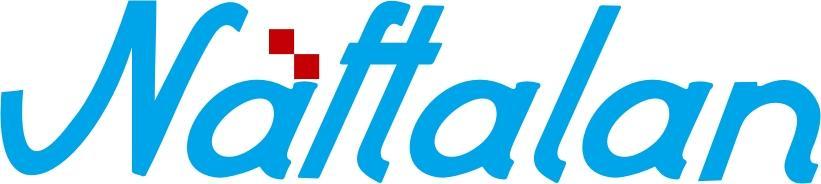                                                     10310 IVANIĆ-GRAD, Omladinska 23a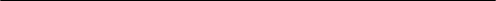  S T A T U T NAFTALAN-A, SPECIJALNE BOLNICE ZA MEDICINSKU REHABILITACIJU(pročišćeni tekst)Na temelju članka  54. Zakona o ustanovama («Narodne novine», broj: 76/93, 29/97, 47/99, 35/08 i 127/19), članka 84. st. 1. podstavak 1. Zakona o zdravstvenoj zaštiti («Narodne novine», broj: 100/18, 125/19 i 147/20) i članka 23. stavka 1. podstavka 1. Statuta Naftalana, specijalne bolnice za medicinsku rehabilitaciju (Glasnik Zagrebačke županije, broj: 14/19), Upravno vijeće Naftalana, specijalne bolnice za medicinsku rehabilitaciju, na svojoj 45. sjednici održanoj dana 25. veljače 2021. godine, donosi pročišćeni tekst Statuta Naftalana, specijalne bolnice za medicinsku rehabilitaciju.Pročišćeni tekst Statuta obuhvaća Statut Naftalana, specijalne bolnice za medicinsku rehabilitaciju (Glasnik Zagrebačke županije, broj: 14/19), Odluku o izmjeni Statuta Naftalana, specijalne bolnice za medicinsku rehabilitaciju (Glasnik Zagrebačke županije, broj: 23/20) i Odluku o izmjeni  Statuta Naftalana, specijalne bolnice za medicinsku rehabilitaciju (Glasnik Zagrebačke županije, broj: 43/20). S T A T U TNAFTALAN-A, SPECIJALNE BOLNICE ZA MEDICINSKU REHABILITACIJU(pročišćeni tekst)OPĆE ODREDBEČlanak 1.Ovim se Statutom pobliže uređuju pitanja značajna za obavljanje djelatnosti i poslovanje NAFTALAN, specijalne bolnice za medicinsku rehabilitaciju (u daljnjem tekstu: NAFTALAN):Pravni status, Naziv, sjedište i pečat,Djelatnost,Pravni položaj, zastupanje i predstavljanje,Ustrojstvo,Tijela  i njihova nadležnost,Opći akti, Imovina,Financijska izvješća,Javnost rada,Unutarnji nadzor nad radom,Poslovna i profesionalna tajna,Statusne promjene,Prijelazne i završne odredbe.Članak 2.Izrazi koji se koriste u ovom Statutu i aktima koji se donose na temelju njega, a koji imaju rodno značenje, bez obzira jesu li korišteni u muškom ili ženskom rodu, obuhvaćaju na jednak način muški i ženski rod.I.  PRAVNI STATUS  Članak 3.Osnivač  zdravstvene ustanove NAFTALAN je Zagrebačka županija (u daljnjem tekstu: osnivač), sukladno Zakonu o lokalnoj i područnoj (regionalnoj) samoupravi,  Zakonu o ustanovama i Zakonu o zdravstvenoj zaštiti.NAFTALAN je zdravstvena ustanova sa statusom specijalne bolnice za medicinsku rehabilitaciju, Ivanić-Grad, Omladinska 23 a i registrirana je pri Trgovačkom sudu u Zagrebu, Rješenjem br.: Tt-98/4595-4 od 16.09.1999. godine, matični broj subjekta: 080311007. Prava i dužnosti osnivača ustanove obavljaju nadležna tijela Zagrebačke županije. II.  NAZIV, SJEDIŠTE I PEČATČlanak 4.Puni naziv zdravstvene ustanove glasi: NAFTALAN, specijalna bolnica za medicinsku rehabilitaciju, pod kojim nazivom obavlja djelatnost, posluje i sudjeluje u pravnom prometu. Skraćeni naziv glasi: NAFTALAN.Puni naziv zdravstvene ustanove: „NAFTALAN, specijalna bolnica za medicinsku rehabilitaciju“ istaknut je na objektu ustanove u kojem se obavlja zdravstvena djelatnost.Članak  5.	Sjedište NAFTALAN-a je: IVANIĆ-GRAD, Omladinska 23 a.	O promjeni naziva i sjedišta NAFTALAN-a odlučuje osnivač, na prijedlog Upravnog vijeća.Članak 6.NAFTALAN ima pečat četvrtastog oblika s nazivom i sjedištem, dimenzija 45x15 mm.	Pečat se koristi u pravnom prometu u skladu sa Zakonom.	Štambilj NAFTALAN-a je četvrtastog oblika a sadrži naziv, sjedište, prostor za upisivanje evidencijskog broja i datuma prijema pismena.	Štambilj se koristi za svakodnevno poslovanje NAFTALAN-a.	Svaki pečat i štambilj ima redni broj.	O broju pečata i štambilja, načinu korištenja, te osobama koje su odgovorne za njihovo čuvanje odlučuje ravnatelj.Članak 7.NAFTALAN ima zaštitni znak.	Oblik zaštitnog znaka utvrđuje Upravno vijeće NAFTALAN-a.						 Članak 8.Dan 28. travanj utvrđuje se kao Dan ustanove, koji se svake godine, kao i jubilarne godine, prigodno obilježava.III.    DJELATNOST Članak 9.      NAFTALAN, specijalna bolnica za medicinsku rehabilitaciju, sukladno Zakonu o zdravstvenoj zaštiti, obavlja:	- bolničku djelatnost iz: fizikalne medicine i rehabilitacije, dermatologije i venerologije i reumatologije,	- specijalističko-konzilijarnu djelatnost bez bolničkog liječenja iz: fizikalne medicine i rehabilitacije, dermatologije i venerologije i reumatologije, te proširuje djelatnost na:	- djelatnost fizikalne terapije,	- zdravstveni turizam – pružanje zdravstvenih usluga – dijagnostičkih i terapijskih postupaka, zdravstvene njege te postupaka medicinske rehabilitacije uz pružanje ugostiteljskih usluga i/ili usluga u turizmu.Pored djelatnosti iz stavka 1. ovog članka, NAFTALAN može obavljati i druge djelatnosti sukladno Zakonu o zdravstvenoj zaštiti.Djelatnosti NAFTALAN-a upisuju se u sudski registar kod Trgovačkog suda.Članak 10.NAFTALAN može proširiti ili promijeniti djelatnost, na način propisan zakonom, o čemu odlučuje osnivač, na prijedlog Upravnog vijeća NAFTALAN-a.IV.   PRAVNI POLOŽAJ, ZASTUPANJE I PREDSTAVLJANJE Članak 11.	NAFTALAN je pravna osoba  upisana u sudski registar.Članak 12.	NAFTALAN posluje samostalno i obavlja svoju djelatnost pod uvjetima i na način određen Zakonom o zdravstvenoj zaštiti, drugim propisima, ovim Statutom, općim aktima, odlukama osnivača i pravilima struke. Članak 13.NAFTALAN može, u pravnom prometu, stjecati i preuzimati obveze, biti vlasnik pokretnih i nepokretnih stvari, te biti strankom u postupcima pred sudovima, drugim državnim tijelima i tijelima s javnim ovlastima sukladno zakonu i ovom Statutu.	U zaključivanju ugovora o stjecanju, raspolaganju i otuđivanju pokretne imovine, nabavci i prodaji dugotrajne imovine, izvođenju investicijskih radova, investicijskom i tekućem održavanju NAFTALAN istupa u pravnom prometu, sukladno ovom Statutu.	NAFTALAN može opteretiti ili otuđiti nekretninu koja je u vlasništvu NAFTALAN-a samo uz suglasnost osnivača, u skladu s pozitivnim zakonskim propisima.Članak 14.	Za obveze preuzete u pravnom prometu NAFTALAN odgovara cjelokupnom imovinom.	Promet novčanih sredstava NAFTALAN obavlja preko jedinstvenog žiro-računa (IBAN-a).Članak 15.	NAFTALAN zastupa i predstavlja ravnatelj, u okviru djelatnosti upisanih u sudski registar, uz ograničenja utvrđena ovim Statutom.Članak 16.	Ravnatelj može svoja ovlaštenja prenijeti na druge osobe.	O prenošenju ovlaštenja iz stavka 1. ovog članka ravnatelj izdaje pismenu punomoć. 	Ravnatelj punomoć može dati samo u granicama svojih ovlasti.Članak 17.Ravnatelj NAFTALAN-a određuje ovlaštene osobe za potpisivanje financijske i druge dokumentacije.V.   USTROJSTVO Članak 18.	NAFTALAN obavlja djelatnost kroz tri organizacijske jedinice, koje čine:RAVNATELJSTVOMEDICINSKA SLUŽBANEMEDICINSKA SLUŽBA	Općim aktom o unutarnjoj organizaciji NAFTALAN-a utvrditi će se, sukladno ovom Statutu, djelokrug i naziv ustrojstvenih jedinica, odgovornost u svezi s njihovim upravljanjem, radna mjesta, broj potrebnih radnika, posebni uvjeti za obavljanje poslova kao i druga pitanja značajna za obavljanje poslova u NAFTALAN-u.VI.   TIJELA I NJIHOVA NADLEŽNOSTČlanak 19.Tijela NAFTALAN-a su:Upravno vijeće, Ravnatelj, Stručno vijeće, Stručni kolegij,Etičko povjerenstvo,Povjerenstvo za lijekove,Povjerenstvo za kvalitetu.1. UPRAVNO VIJEĆEČlanak 20.	Upravno vijeće upravlja NAFTALAN-om.	Upravno vijeće ima sedam (7) članova i čine ga  predstavnici:osnivača (predsjednik i tri (3) člana)Republike Hrvatske (jedan (1) član) radnika NAFTALAN-a (dva (2) člana).Članove Upravnog vijeća iz stavka 2. podstavka 1. ovog članka imenuje osnivač na prijedlog pročelnika upravnog tijela Zagrebačke županije, nadležnog za zdravstvo, a člana Upravnog vijeća iz stavka 2. podstavka 2. ovog članka imenuje Vlada Republike Hrvatske na prijedlog ministra.Jednog člana Upravnog vijeća iz stavka 2. podstavka 3. ovog članka imenuje Radničko vijeće NAFTALAN-a, a jednog člana Stručno vijeće NAFTALAN-a iz redova radnika ustanove sa završenim preddiplomskim i diplomskim sveučilišnim studijem ili integriranim preddiplomskim i diplomskim sveučilišnim studijem ili specijalističkim diplomskim studijem.Članovi Upravnog vijeća moraju imati završen preddiplomski i diplomski sveučilišni studij ili integrirani preddiplomski i diplomski sveučilišni studij ili specijalistički diplomski studij.Uvjet iz stavka 5. ovoga članka ne odnosi se na člana Upravnog vijeća kojeg imenuje Radničko vijeće NAFTALAN-a.Članak 21.Mandat članova Upravnog vijeća traje četiri (4) godine.	Upravno vijeće donosi Poslovnik o svom radu kojim određuje način rada Upravnog vijeća.Članak 22.Članu Upravnog vijeća može prestati mandat prije isteka vremena od četiri (4) godine u sljedećim slučajevima:podnošenjem ostavke na funkciju člana Upravnog vijeća,opozivom od strane tijela koje ga je imenovalo,prestankom radnog odnosa u NAFTALAN-u,ako je izabran u više od dva upravna vijeća drugih zdravstvenih ustanova.Prijedlog za opoziv člana Upravnog vijeća može podnijeti osnivač i Upravno vijeće. Prijedlog za opoziv člana Upravnog vijeća upućuje se tijelu koje ga je imenovalo. Članak 23.Upravno vijeće NAFTALAN-a obavlja slijedeće poslove:donosi opće akte  predviđene zakonima čije je donošenje u nadležnosti Upravnog vijeća, donosi Program rada i razvoja NAFTALAN-a,nadzire izvršenje programa rada i razvoja NAFTALAN-a,donosi financijski plan, plan javne nabave, periodične obračune i završni račun,analizira financijsko poslovanje zdravstvene ustanove najmanje jedanput (1) mjesečno,u slučaju gubitka u poslovanju bez odgode obavještava osnivača,odlučuje o nabavi dugotrajne imovine čija pojedinačna vrijednost prelazi iznos od 200.000,00  kuna (bez PDV-a),   odlučuje o prodaji dugotrajne imovine čija pojedinačna knjižna vrijednost prelazi iznos od 200.000,00 kuna (bez PDV-a), odlučuje o prijenosu dugotrajne imovine bez naknade drugoj pravnoj ili fizičkoj osobi čija pojedinačna knjižna vrijednost ne prelazi iznos od 400.000,00 kuna (bez PDV-a), odlučuje o investicijskim ulaganjima u opremu i prostorne kapacitete NAFTALAN-a, čija     pojedinačna vrijednost prelazi iznos od 200.000,00 kuna (bez PDV-a),odlučuje o uvjetima i načinu ulaganja sredstava građana i pravnih osoba iz zemlje i inozemstva  u razvoj NAFTALAN-a,odlučuje o učlanjenu NAFTALAN-a u razne udruge,odlučuje o pitanjima predviđenim općim aktima NAFTALAN-a,donosi odluke u drugom stupnju u predmetima u kojima se odlučuje o pojedinim pravima radnika,raspravlja i odlučuje o izvješćima ravnatelja najmanje svaka tri mjeseca, predlaže osnivaču promjenu ili proširenje djelatnosti,predlaže osnivaču promjenu naziva i sjedišta NAFTALAN-a,predlaže ravnatelju rješenja pitanja značajnih za organizaciju  rada i poslovanja NAFTALAN-a,imenuje i razrješava ravnatelja u skladu sa Zakonom o zdravstvenoj zaštiti i ovim Statutom,imenuje i razrješava zamjenika i pomoćnike ravnatelja na prijedlog ravnatelja, u skladu sa                             Zakonom o  zdravstvenoj zaštiti  i ovim Statutom, imenuje i razrješava članove tijela predviđenih Statutom i drugim propisima,imenuje i razrješava članove u tijela izvan NAFTALAN-a, po zahtjevu drugih tijela državne vlasti, jedinica lokalne (regionalne) samouprave, jedinica lokalne samouprave ili drugih,daje suglasnost na sve odluke iz nadležnosti skupštine trgovačkog društva, čiji je osnivač  NAFTALAN, a posebno vezane za program razvoja, te za izvješće o poslovanju, daje suglasnost nadzornom odboru trgovačkog društva, čiji je osnivač NAFTALAN na odluku o izboru člana uprave trgovačkog društva, čiji je osnivač NAFTALAN,razmatra izvješće o poslovanju trgovačkog društva, čiji je osnivač NAFTALAN i donosi odluku o usvajanju istog, temeljem odluke o usvajanju istog od strane skupštine trgovačkog društva,razmatra izvješće ravnatelja o godišnjem radu i poslovanju NAFTALAN-a i donosi odluku o usvajanju istog,daje suglasnost na godišnji i dugoročni plan poslovanja i razvoja trgovačkog društva, čiji je osnivač NAFTALAN, te o istom podnosi izvješće osnivaču. Upravno vijeće NAFTALAN-a uz suglasnost osnivača:donosi Statut NAFTALAN-a, odlučuje o nabavi dugotrajne imovine čija pojedinačna vrijednost prelazi iznos od 400.000,00 kuna (bez PDV-a), odlučuje o prodaji ili prijenosu bez naknade dugotrajne imovine čija pojedinačna  knjižna vrijednost prelazi iznos od 400.000,00 kuna (bez PDV-a), odlučuje o investicijskim ulaganjima u prostorne kapacitete NAFTALAN-a, čija vrijednost prelazi iznos od 400.000,00 kuna (bez PDV-a), odlučuje o raspodjeli viška prihoda nad rashodima za obavljanje i razvoj djelatnosti ili za    pokrivanje gubitka u poslovanju iz prethodnih godina,odlučuje o osnivanju drugih pravnih osoba, odlučuje o prestanku rada trgovačkih društava, čiji je osnivač NAFTALAN,odlučuje o dokapitalizaciji i proširenju članova trgovačkog društva, čiji je osnivač NAFTALAN, odlučuje o korištenju kredita za investicijska ulaganja, odlučuje o promjeni pravnog statusa NAFTALAN-a.Članak 24.Upravno vijeće NAFTALAN-a sastaje se po potrebi, a najmanje jedanput mjesečno.Upravno vijeće obavlja poslove iz svoje nadležnosti na sjednicama.	Upravno vijeće NAFTALAN-a pravovaljano raspravlja i odlučuje kada je na sjednicama nazočno više od polovine broja članova.	Upravno vijeće NAFTALAN-a donosi odluke natpolovičnom većinom glasova ukupnog broja članova.	Visinu naknade za rad članova upravnog vijeća utvrđuje ministar nadležan za zdravstvo a isplaćuje se iz sredstava NAFTALAN-a.	U radu Upravnog vijeća sudjeluje ravnatelj, bez prava odlučivanja. 2. RAVNATELJ	 Članak 25.Ravnatelj NAFTALAN-a organizira i vodi poslovanje, predstavlja i zastupa NAFTALAN.  Ravnatelj vodi stručni rad NAFTALAN-a u suradnji sa stručnim tijelima.Ravnatelj NAFTALAN-a odgovoran je za zakonitost rada NAFTALAN-a.Članak 26. 	Za ravnatelja može biti imenovana osoba koja ispunjava i slijedeće uvjete:- završeni preddiplomski i diplomski sveučilišni studij ili integrirani preddiplomski i diplomski sveučilišni studij,- najmanje pet (5) godina radnog iskustva u struci.Članak 27.           Ako ravnatelj NAFTALAN-a nema završen preddiplomski i diplomski sveučilišni studij ili integrirani preddiplomski i diplomski sveučilišni studij zdravstvenog usmjerenja, njegov zamjenik mora biti osoba sa završenim preddiplomskim i diplomskim sveučilišnim studijem ili integriranim preddiplomskim i diplomskim sveučilišnim studijem zdravstvenog usmjerenja s najmanje pet (5) godina radnog iskustva.Članak 28.Ravnatelja NAFTALAN-a imenuje i razrješava Upravno vijeće na temelju javnog natječaja.	U natječaju se objavljuju slijedeći podaci:uvjeti utvrđeni u članku 26. ovog Statuta,trajanje mandata sukladno zakonskim odredbama,rok za podnošenje prijave u trajanju od petnaest (15) dana od dana objave natječaja,rok za obavješćivanje podnositelju prijave o izboru i imenovanju u trajanju od 45 dana od zaključenja natječaja.	Mandat ravnatelja traje četiri (4) godine, a ista osoba može biti ponovno imenovana za ravnatelja.	Ako se na raspisani natječaj nitko ne prijavi ili nitko od prijavljenih kandidata ne bude izabran, natječaj će se ponoviti.	Do imenovanja ravnatelja na temelju ponovljenog natječaja, imenovat će se vršitelj dužnosti ravnatelja, ali najdulje na jednu (1) godinu.Članak 29.            Javni natječaj za imenovanje ravnatelja raspisuje i provodi Upravno vijeće NAFTALAN-a.            Javni natječaj objavljuje se u „Narodnim novinama“ i jednim dnevnim novinama.             Odluka o raspisivanju natječaja donosi se najkasnije tri mjeseca prije isteka tekućeg mandata ravnatelja.Članak 30.	Ravnatelj može biti razriješen i prije isteka vremena na koje je imenovan.	Upravno vijeće dužno je razriješiti ravnatelja i prije isteka mandata na koji je izabran ako:ravnatelj to osobno zahtijeva,nastane neki od razloga koji po posebnim propisima ili propisima kojima se uređuju radni odnosi dovode do prestanka ugovora o radu,ne izvršava ugovorne obveze NAFTALAN-a prema Hrvatskom zavodu za zdravstveno osiguranje (u daljnjem tekstu: HZZO).ne provodi program rada i razvoja NAFTALAN-a koji je donijelo Upravno vijeće,ako u obavljanju djelatnosti NAFTALAN-a nastane neopravdani gubitak koji pokriva osnivač sukladno članku 82. Zakona o zdravstvenoj zaštiti, osim u slučaju gubitka zbog kašnjenja u dinamici ostvarivanja planiranih prihoda,ako u svojem radu krši propise i opće akte NAFTALAN-a ili neopravdano ne izvršava odluke Upravnog vijeća ili postupa u suprotnosti s njima,ako svojim nesavjesnim ili nepravilnim radom prouzroči NAFTALAN-u veću štetu, zanemaruje ili nemarno obavlja svoju dužnost tako da su nastale ili mogu nastati veće smetnje u obavljanju djelatnosti NAFTALAN-a,ako je nalazom zdravstvene inspekcije utvrđena povreda propisa i općih akata NAFTALAN-a ili nepravilnost u radu ravnatelja.	Upravno vijeće mora prije donošenja odluke o razrješenju obavijestiti ravnatelja o razlozima za razrješenje i dati mu mogućnost da se o njima pisano izjasni u roku od petnaest (15) dana od primitka takve obavijesti.	Razrješenjem ravnatelja istodobno se imenuje vršitelj dužnosti ravnatelja.	Upravno vijeće dužno je raspisati natječaj za ravnatelja u roku trideset (30) dana od dana donošenja odluke o imenovanju vršitelja dužnosti ravnatelja.	Ako Upravno vijeće ne razriješi ravnatelja zbog razloga propisanih u stavku 2. ovoga članka u roku od trideset (30) dana od dana saznanja za neki od razloga, rješenje o razrješenju ravnatelja donosi Ministarstvo.	Protiv rješenja iz stavka 6. ovoga članka nije dopuštena žalba, ali se može pokrenuti upravni spor.Članak 31.    Ravnatelj NAFTALAN-a obavlja slijedeće poslove:zastupa NAFTALAN i odgovoran je za njegov rad i zakonitost poslovanja,organizira i vodi poslovanje, zaključuje ugovore o izvođenju investicijskih radova i nabavi opreme čija pojedinačna     vrijednost ne prelazi 200.000,00 kuna (bez PDV-a), a preko toga iznos sukladno odredbama     ovog Statuta, odlučuje o prodaji dugotrajne imovine čija pojedinačna knjižna vrijednost ne prelazi iznos od 200.000,00 kuna (bez PDV-a),zaključuje ugovore o angažiranju bolničkih kapaciteta sa HZZO-om, drugim  osiguravajućim     asocijacijama, turističkim agencijama i drugim pravnim subjektima,zaključuje ugovore o poslovnoj i stručnoj suradnji s ostalim zdravstvenim ustanovama i drugim    pravnim osobama,koordinira rad medicinske i nemedicinske službe NAFTALAN-a,pokreće postupak donošenja i usklađivanja općih akata NAFTALAN-a s odredbama    odgovarajućih zakona,donosi opće akte sukladno ovom Statutu,predlaže Program rada i razvoja Upravnom vijeću NAFTALAN-a, predlaže godišnji i dugogodišnji financijski plan Upravnom vijeću NAFTALAN-a,poduzima mjere neophodne za izvršenje Programa rada i razvoja NAFTALAN-a,osigurava izvršenje odluka Upravnog vijeća,predlaže Upravnom vijeću unutrašnju organizaciju rada NAFTALAN-a,donosi odluke o izboru radnika i s izabranim radnicima zaključuje ugovore o radu, donosi    odluke o otkazu ugovora o radu,donosi odluke o pojedinačnim pravima radnika u slučajevima utvrđenim odredbama zakona i    općih akata NAFTALAN-a,imenuje Stručno vijeće i Stručni kolegij NAFTALAN-a,imenuje, po potrebi, stručne radne skupine kao pomoćna i savjetodavna radna tijela ravnatelja,predlaže Upravnom vijeću imenovanje i razrješenje zamjenika ravnatelja,predlaže Upravnom vijeću imenovanje i razrješenje pomoćnika ravnatelja iz članka 34. stavak 1.  ovog Statuta,podnosi izvješća o radu i poslovanju NAFTALAN-a Upravnom vijeću, najmanje svaka tri (3)    mjeseca,podnosi osnivaču NAFTALAN-a godišnje izvješće o radu i poslovanju NAFTALAN-a,podnosi Upravnom vijeću izvješće o izvršenju plana nabave, osobito o godišnjim nabavama    opreme i dugotrajne imovine,odobrava službena putovanja u zemlji i inozemstvu,ako je ravnatelj medicinske struke, u određenom manjem opsegu može obavljati i poslove svoje    struke, ako se ti poslovi mogu obavljati u NAFTALAN-u i ako ne remete obavljanje poslova u     nadležnosti ravnatelja,obavlja i druge poslove u skladu sa zakonom, Statutom i drugim općim aktima.             	Međusobna prava i obveze između ravnatelja i NAFTALAN-a uređuju se ugovorom o radu, u skladu sa zakonskim propisima.              	         Ugovor o radu s ravnateljem zaključuje i potpisuje predsjednik Upravnog vijeća.	         Ravnatelj je dužan je tromjesečno ministru podnijeti pisano izvješće o broju osoba umrlih u NAFTALAN-u te o broju izvršenih obdukcija.	         U izvanrednim okolnostima, ako je ugrožen proces pružanja zdravstvene zaštite ili postoji neposredna opasnost za život i zdravlje osoba, ravnatelj je dužan o tim okolnostima bez odgađanja obavijestiti Ministarstvo i Hrvatski zavod za javno zdravstvo.Članak 32.  Ravnatelj ima zamjenika kojeg, iz redova radnika NAFTALAN-a, na prijedlog ravnatelja, imenuje i razrješuje Upravno vijeće.	  Za zamjenika ravnatelja može biti imenovana osoba koja ispunjava uvjete:              - preddiplomski i diplomski sveučilišni studij ili integrirani preddiplomski i                diplomski sveučilišni studij, te              -najmanje pet (5) godina radnog iskustva.Članak 33.	    Međusobna prava i obveze između zamjenika ravnatelja i NAFTALAN-a uređuju se ugovorom o radu, u skladu sa zakonskim propisima.                Ugovor o radu, sa zamjenikom ravnatelja, sklapa i potpisuje predsjednik Upravnog vijeća NAFTALAN-a.  Zamjenik ravnatelja obavlja poslove koji su utvrđeni opisom poslova i sukladno zaključenom ugovoru o radu.    U odsutnosti ravnatelja, zamjenik ravnatelja zamjenjuje ravnatelja s punim ovlaštenjima ravnatelja, bez posebne punomoći.  Zamjenik ravnatelja odgovara za svoj rad ravnatelju i Upravnom vijeću NAFTALAN-a.Članak 34.  Ravnatelj može imati pomoćnika za pravne poslove, pomoćnika za financijsko poslovanje, pomoćnika za sestrinstvo – glavnu sestru zdravstvene ustanove te pomoćnika za kvalitetu sukladno zakonu kojim se uređuje kvaliteta zdravstvene zaštite.             Međusobna prava i obveze između pomoćnika navedenih u stavku 1. ovog članka uređuju se ugovorom o radu, u skladu sa zakonskim propisima. Ugovor o radu s pomoćnicima zaključuje i potpisuje predsjednik Upravnog vijeća NAFTALAN-a. Pomoćnici iz stavka 1. ovog članka obavljaju poslove koji su utvrđeni opisom poslova i sukladno ugovorom o radu, te odgovaraju za svoj rad ravnatelju i Upravnom vijeću NAFTALAN-a.Članak 35.Iznimno od članka 34. ovog Statuta, ravnatelj NAFTALAN-a, uz prethodnu suglasnost ministra, može imenovati pomoćnika za određeno područje obavljanja stručne i znanstvene djelatnosti NAFTALAN-a.3. STRUČNO VIJEĆEČlanak 36.               Članove Stručnog vijeća imenuje ravnatelj i čine ga najmanje voditelji ustrojstvenih jedinica NAFTALAN-a, u skladu sa Zakonom o zdravstvenoj zaštiti.               U radu Stručnog vijeća mogu sudjelovati i zdravstveni suradnici.	   Ravnatelj NAFTALAN-a ne može biti član niti predsjednik Stručnog vijeća. 	   Predsjednika Stručnog vijeća biraju članovi Stručnog vijeća iz svojih redova, a odluku o izboru potpisuje ravnatelj NAFTALAN-a. Članak 37.	   Stručno vijeće NAFTALAN-a:-  raspravlja i odlučuje o pitanjima iz područja stručnog rada NAFTALAN-a,-  predlaže stručna rješenja u sklopu djelatnosti NAFTALAN-a,-  predlaže stručne temelje za program rada i razvoja NAFTALAN-a,-  predlaže mjere za unapređenje kvalitete rada u NAFTALAN-u,-  daje Upravnom vijeću i ravnatelju mišljenje i prijedloge u pogledu organizacije rada i      uvjeta za razvoj djelatnosti,-   predlaže ravnatelju i Upravnom vijeću usklađenje stručnog rada NAFTALAN-a s     financijskim mogućnostima,-   predlaže specijalističko usavršavanje zdravstvenih radnika te stručno usavršavanje iz     područja uže specijalnosti zdravstvenih radnika za potrebe NAFTALAN-a,-   predlaže Upravnom vijeću obavljanje poslova zdravstvenih radnika izvan punog radnog     vremena u slučajevima od posebnog interesa za građane i rad NAFTALAN-a, u skladu     sa Zakonom o zdravstvenoj zaštiti,-  skrbi o provedbi unutarnjeg nadzora nad stručnim radom zdravstvenih radnika     NAFTALAN-a,-  razmatra stručno medicinske radove i na iste daje svoje mišljenje,-   utvrđuje medicinske programe terapija prema vrstama indikacija,-   daje mišljenje ravnatelju o potrebi uključivanja vanjskih medicinskih stručnih suradnika u       stručni rad  NAFTALAN-a,-  daje stručno mišljenje ravnatelju u postupku odgovornosti zdravstvenih radnika za štetu     nanesenu NAFTALAN-u, odnosno građaninu zbog nestručnog obavljanja poslova      zdravstvene zaštite,-  predlaže, odnosno daje stručno mišljenje i razloge o udruživanju NAFTALAN-a u       različite stručne udruge,-   razmatra potrebu stručnog usavršavanja te predlaže ravnatelju  upućivanje zdravstvenih     radnika na stručno i zdravstveno usavršavanje,-  obavlja i druge poslove propisane drugim općim aktima i Statutom NAFTALAN-a.Članak 38.	Stručno vijeće raspravlja i odlučuje o pitanjima iz svog djelokruga na sjednicama.	Sjednice se sazivaju i održavaju najmanje jedanput u trideset (30) dana prema programu rada Stručnog vijeća.	Stručno vijeće raspravlja i pravovaljano odlučuje ako je  sjednici prisutna većina  članova Stručnog vijeća. 	Stručno vijeće svoje odluke, zaključke, mišljenja i prijedloge donosi većinom ukupnog broja članova Stručnog vijeća.	Stručno vijeće donosi Poslovnik o svom radu. STRUČNI  KOLEGIJČlanak 39.	Stručni kolegij jest tijelo koje u svakoj djelatnosti NAFTALAN-a razmatra  pitanja iz područja stručnog rada te djelatnosti. Članak 40.	Stručni kolegij radi na svojim sjednicama.	Članove Stručnog kolegija imenuje i razrješuje ravnatelj, a čine ga najmanje zamjenik ravnatelja i rukovoditelji odjela NAFTALAN-a.	Na prvoj sjednici članovi Stručnog kolegija biraju predsjednika Stručnog kolegija iz redova svojih članova, a odluku o izboru potpisuje ravnatelj NAFTALAN-a. 	Sjednice Stručnog kolegija održavaju se dva (2) puta godišnje, a zbog izvanredne potrebe sjednica može biti sazvana i češće.	Sjednicama Stručnog kolegija prisustvuju pomoćnici ravnatelja, a predsjednik Stručnog kolegija može po potrebi na sjednicu pozvati i druge stručne djelatnike.Stručni kolegij raspravlja i pravovaljano odlučuje ako je sjednici prisutna većina članova Stručnog kolegija. 	Stručni kolegij svoje odluke, zaključke, mišljenja i prijedloge donosi većinom ukupnog broja članova Stručnog kolegija.	Stručni kolegij donosi Poslovnik o svom radu. Članak 41.	Stručni kolegij na svojim sjednicama:razmatra pitanja stručnog rada djelatnosti NAFTALAN-a,predlaže ravnatelju kandidate za imenovanje članova u stručna tijela NAFTALAN-a,skrbi o provedbi unutarnjeg nadzora nad stručnim radom zdravstvenih radnika.5. ETIČKO POVJERENSTVOČlanak 42.	Etičko povjerenstvo NAFTALAN-a jest tijelo koje osigurava obavljanje djelatnosti ustanove na načelima medicinske etike i deontologije.Etičko povjerenstvo imenuje Upravno vijeće i čini ga najmanje pet (5) članova, od toga najmanje 40 % članova suprotnog spola, s time da najmanje jedan član Etičkog povjerenstva treba biti predstavnik nemedicinskih struka i najmanje jedan član koji nije radnik zdravstvene ustanove.Upravno vijeće imenuje i zamjenike članova Etičkog povjerenstva na isti način kao i članove.Za obavljanje poslova iz stavka 1. ovoga članka NAFTALAN čiji je osnivač pravna i fizička osoba može ovlastiti Etičko povjerenstvo druge zdravstvene ustanove. Etičko povjerenstvo donosi Poslovnik o svome radu.Članak 43.Etičko povjerenstvo NAFTALAN-a:prati primjenu etičkih i deontoloških načela zdravstvene struke u obavljanju djelatnosti NAFTALAN-a,odobrava znanstvena istraživanja u NAFTALAN-u,rješava i druga etička pitanja u obavljanju djelatnosti NAFTALAN-a.6.  POVJERENSTVO ZA LIJEKOVEČlanak 44.      Povjerenstvo za lijekove NAFTALAN-a jest tijelo koje osigurava provedbu svih aktivnosti vezanih za primjenu lijekova i medicinskih proizvoda u NAFTALAN-u.Članak 45.	
           Povjerenstvo za lijekove NAFTALAN-a imenuje Upravno vijeće i čini ga pet (5) članova koji se imenuju iz redova specijalista medicine, dentalne medicine ili farmacije.    	Povjerenstvo za lijekove NAFTALAN-a donosi Poslovnik o svome radu.Članak 46.
           Povjerenstvo za lijekove NAFTALAN-a:prati ispitivanje lijekova i medicinskih proizvoda u NAFTALAN-u,dostavlja Upravnom vijeću i ravnatelju NAFTALAN-a godišnje financijsko izvješće okliničkim ispitivanjima lijekova i medicinskih proizvoda koja se provode u NAFTALAN-u,koordinira aktivnosti vezano uz prijave nuspojava lijekova i medicinskih proizvoda nadležnom  tijelu,procjenjuje opravdanost korištenja lijekova s liste posebno skupih lijekova HZZO-a, sukladno smjernicama HZZO-a, a na prijedlog doktora medicine specijalista,dostavlja Upravnom vijeću i ravnatelju NAFTALAN-a tromjesečno financijsko izvješće o potrošnji lijekova s liste posebno skupih lijekova HZZO-a,procjenjuje opravdanost korištenja lijekova koji nisu utvrđeni listom lijekova HZZO-a ili kada osigurana osoba HZZO-a ne ispunjava smjernice za primjenu lijeka utvrđene listom lijekova HZZO-a u okviru indikacija odobrenih registracijskim statusom lijeka u Republici Hrvatskoj te odobrava njihovu primjenu na prijedlog doktora medicine specijalista,prati rezistenciju antimikrobnih lijekova u NAFTALAN-u i donosi smjernice za primjenu rezervnih antibiotika,prati potrošnju lijekova i medicinskih proizvoda te predlaže i prati provedbu mjera za racionalnu uporabu lijekova i medicinskih proizvoda u NAFTALAN-u.7.  POVJERENSTVO ZA KVALITETUČlanak 47.	Povjerenstvo za kvalitetu NAFTALAN-a jest tijelo koje osigurava kontrolu kvalitete zdravstvene zaštite te osigurava provođenje propisa s područja kvalitete zdravstvene zaštite.        Povjerenstvo za kvalitetu NAFTALAN-a imenuje Upravno vijeće na prijedlog ravnatelja i ima najmanje pet (5) članova.       Predsjednik Povjerenstva za kvalitetu NAFTALAN-a je pomoćnik ravnatelja za kvalitetu, sukladno posebnom zakonu.      U Povjerenstvu za kvalitetu NAFTALAN-a moraju biti zastupljeni predstavnici svih djelatnosti NAFTALAN-a. 	U Povjerenstvo za kvalitetu mogu biti imenovani i drugi radnici NAFTALAN-a koji mogu doprinijeti radu povjerenstva.              Povjerenstvo za kvalitetu NAFTALAN-a donosi Poslovnik o svome radu. Članak 48.Povjerenstvo za kvalitetu NAFTALAN-a:provodi aktivnosti vezane za uspostavu sustava osiguranja i poboljšanja kvalitete zdravstvene zaštite,provodi aktivnosti vezane za uspostavu sustava sigurnosti pacijenata,vodi registar NAFTALAN-a o umrlim pacijentima,vodi registar NAFTALAN-a o neželjenim ishodima liječenja,provodi kontrolu kvalitete medicinske dokumentacije NAFTALAN-a,procjenjuje ispunjavanje standarda kvalitete zdravstvene zaštite u pojedinim djelatnostima NAFTALAN-a,sudjeluje u vanjskim provjerama kvalitete,provodi aktivnosti vezane za pripreme za akreditacijski postupak,predlaže i sudjeluje u provedbi edukacije iz područja kvalitete zdravstvene zaštite isurađuje s Ministarstvom u provedbi plana i programa mjera za osiguranje, unaprjeđenje, promicanje i praćenje kvalitete zdravstvene zaštite. Povjerenstvo za kvalitetu obvezno je Ministarstvu polugodišnje podnositi izvješće o svom radu.Povjerenstvo za kvalitetu obvezno je ravnatelju tromjesečno podnositi izvješće o svom radu.Povjerenstvo za kvalitetu obavlja i druge poslove propisane posebnim propisima iz područja osiguranja kvalitete zdravstvene zaštite.Članak 49.U NAFTALAN-u se ustrojava posebna jedinica za osiguranje i unapređenje kvalitete zdravstvene zaštite.Svi zdravstveni radnici obvezni su aktivno sudjelovati u provedbi plana i programa mjera za osiguranje, unapređenje, promicanje i praćenje kvalitete zdravstvene zaštite u NAFTALAN-u.Jedinica za osiguranje i unapređenje kvalitete zdravstvene zaštite prikuplja, obrađuje, raspoređuje i čuva podatke o provjeri kvalitete zdravstvene zaštite i obavlja druge stručne i administrativne poslove vezano za osiguranje i unapređenje kvalitete zdravstvene zaštite u NAFTALAN-u.VII.  OPĆI AKTIČlanak 50.	Opći akti NAFTALAN-a su Statut, pravilnici, poslovnici i drugi akti kojima se na opći način uređuju pitanja vezana uz djelatnost NAFTALAN-a.Članak 51.Osnovni opći akt NAFTALAN-a je Statut.Statut donosi Upravno vijeće NAFTALAN-a.Suglasnost na doneseni Statut NAFTALAN-a daje osnivač. Članak 52.Upravno vijeće NAFTALAN-a donosi:Pravilnik o radu, Pravilnik o unutarnjem ustrojstvu, organizaciji i sistematizaciji radnih mjesta, Pravilnik o plaćama i ostale opće akte utvrđene zakonom i drugim propisima, osim akata čije je donošenje ovim Statutom stavljano u nadležnost ravnatelja NAFTALAN-a.	 Osim općih akata iz stavka 1. ovog članka, Upravno vijeće donosi i druge akte nužne za rad NAFTALAN-a i akte koje je NAFTALAN obvezan donijeti sukladno pozitivnim propisima.Članak 53.	Ravnatelj NAFTALAN-a donosi:Pravilnik o zaštiti na radu, Pravilnik o zaštiti od požara, Pravilnik o unutarnjem nadzoru, Pravilnik o suzbijanju bolničkih infekcija, te druge opće akte propisane pojedinim zakonima,    ako nije određeno da ih donosi upravno vijeće.             Ravnatelj donosi i druge opće akte sukladno pozitivnim propisima, osim akata čije je donošenje ovim Statutom stavljeno u nadležnost Upravnog vijeća.Članak 54.Izmjene i dopune Statuta i drugih općih akata donose se po istom postupku propisanom za njihovo donošenje.	Statut NAFTALAN-a stupa na snagu osmog dana od dana objavljivanja u službenom glasilu osnivača.	Ostali opći akti stupaju na snagu osmog dana od dana objavljivanja na oglasnoj ploči NAFTALAN-a, ukoliko samim aktom nije drugačije određeno.	Vjerodostojno tumačenje Statuta daje Upravno vijeće. Članak 55.	Ravnatelj donosi pojedinačne akte iz poslovanja NAFTALAN-a i akte o ostvarivanju prava i obveza radnika iz rada i po osnovi rada.Članak 56.	Ravnatelj će obustaviti od izvršenja pojedine akte iz članka 52. donese protivno zakonu, Statutu i općim aktima. VIII.   IMOVINA Članak 57.  Imovinu NAFTALAN-a čine stvari, prava i novčana sredstva NAFTALAN-a, koja su pribavljena od osnivača, stečena pružanjem usluga, radom i poslovanjem NAFTALAN-a ili su pribavljena iz drugih izvora.Članak 58.	 Imovinom NAFTALAN-a upravlja i raspolaže Upravno vijeće i ravnatelj NAFTALAN-a.Članak 59.	Za obveze preuzete u pravnom prometu NAFTALAN odgovara cjelokupnom imovinom.	NAFTALAN posluje samostalno i obavlja svoju djelatnost na način utvrđen Zakonom o zdravstvenoj zaštiti, Statutom i drugim općim aktima te pravilima struke.	NAFTALAN ne može bez suglasnosti osnivača steći, otuđiti ili opteretiti nekretninu.	NAFTALAN ne može bez suglasnosti osnivača steći, otuđiti ili opteretiti drugu imovinu ili sklopiti pravni posao, ako vrijednost druge imovine ili drugog pravnog posla prelazi iznos od 400.000,00 kuna (bez PDV-a).	Osnivač može odlučiti da dobit NAFTALAN-a upotrijebi za razvoj i obavljanje djelatnosti druge ustanove kojoj je osnivač.            Osnivač solidarno i neograničeno odgovara za obveze NAFTALAN-a.Članak 60.Sredstva za rad  i poslovanje, NAFTALAN ostvaruje:temeljem zaključenih ugovora sa HZZO-om i Hrvatskim zavodom za zaštitu zdravlja i            sigurnost na radu,temeljem odluka nadležnog ministarstva, odnosno drugih tijela državne vlasti, za poslove i             aktivnosti koji se na osnovi zakona financiraju iz državnog proračuna, iz proračuna jedinica lokalne samouprave, s posebnom namjenom,iz proračuna osnivača, prema utvrđenoj namjeni odlukom osnivača, temeljem zaključenih ugovorom s dobrovoljnim osiguravateljima,sudjelovanjem korisnika zdravstvene zaštite u pokriću dijela ili ukupnih troškova zdravstvene             zaštite, u skladu sa Zakonom o zdravstvenoj zaštiti,temeljem naplate izvršenih usluga na zdravstveno-turističkom tržištu,temeljem pruženih usluga fizičkim i pravnim osoba izvan sustava zdravstva, s domaćeg i             inozemnog tržištu,temeljem naplate izvršenih usluga vezanih uz djelatnost NAFTALAN-a,temeljem darova i donacija fizičkih i pravnih osoba,iz drugih izvora, u skladu sa Zakonom.  IX.   FINANCIJSKA IZVJEŠĆAČlanak 61.	Provođenje zdravstvene djelatnosti, te financijsko poslovanje NAFTALAN-a utvrđuje se obračunima poslovanja NAFTALAN-a. 	Obračuni poslovanja NAFTALAN-a vrše se za tromjesečno, šestomjesečno, devetomjesečno i godišnje razdoblje.Pisano izvješće o cjelokupnom poslovanju NAFTALAN-a, ravnatelj podnosi Upravnom vijeću jednom tromjesečno.	Ocjene poslovanja NAFTALAN-a i odluku o usvajanju izvješća ravnatelja donosi Upravno vijeće.	Godišnje izvješće o radu i poslovanju NAFTALAN-a, osnivaču podnosi ravnatelj, nakon usvajanja istog na Upravnom vijeću NAFTALAN-a.Mjesečna, kvartalna, polugodišnja i godišnja izvješća o radu i poslovanju NAFTALAN podnosi i drugim nadležnim državnim tijelima po njihovom zahtjevu.Članak 62.	Godišnjim financijskim izvješćem iskazan višak prihoda nad rashodima usmjerava se, odlukom Upravnog vijeća, za razvoj djelatnosti NAFTALAN-a, osim u uvjetima poslovanja sa gubitkom iz prethodnog razdoblja, kada se ostvarenim viškom prihoda nad rashodima tekuće godine, isti pokriva odlukom Upravnog vijeća, sukladno zakonskim propisima. 	Pod razvojem djelatnosti u smislu odredbe stavka 1. ovog članka podrazumijeva se ulaganje sredstava u opremu, u rekonstrukciju i  proširenje postojećih kapaciteta bolnice.	Ako u obavljanju djelatnosti NAFTALAN-a nastane gubitak, taj gubitak pokriva osnivač, sukladno Zakonu o ustanovama i Zakonu o zdravstvenoj zaštiti. X.  JAVNOST RADAČlanak 63.	Rad NAFTALAN-a je javan. NAFTALAN-a izvješćuje javnost o ustrojstvu i obnašanju svoje djelatnosti, te uvjetima i načinu pružanja zdravstvene zaštite:objavljivanjem Statuta NAFTALAN-a u službenom glasilu osnivača, objavljivanjem pojedinih poslova iz svoje djelatnosti putem tiska i drugih oblika javnog            priopćavanja,tiskanjem različitih prospekata u prikladnom obliku,održavanjem tiskovnih konferencija,održavanjem seminara i kongresa, stručnih i drugih savjetovanja o pitanjima iz stručnog            rada NAFTALAN-a i njezinog poslovanja.      Obavijest o radnom vremenu, te druge obavijesti o uvjetima i načinu pružanja usluga objavljuju se na oglasnoj ploči NAFTALAN-a.	Članak 64.Službena izvješća o djelatnostima NAFTALAN-a i uvid u odgovarajuću dokumentacijusredstvima javnog priopćavanja i drugim osobama može dati samo ravnatelj ili osoba koju ovlasti.XI.  UNUTARNJI NADZOR NAD RADOM Članak 65.	NAFTALAN  provodi unutarnji nadzor nad radom svojih ustrojstvenih jedinica i zdravstvenih radnika. Za stručni rad NAFTALAN-a odgovoran je ravnatelj.Unutarnji nadzor obavlja se na način utvrđen Pravilnikom o unutarnjem nadzoru i godišnjim planom i programom provedbe unutarnjeg nadzora.Godišnji plan i program provedbe unutarnjeg nadzora NAFTALAN je obvezan dostaviti Ministarstvu najkasnije do 31. prosinca tekuće godine za sljedeću godinu.XII.  POSLOVNA I PROFESIONALNA TAJNAČlanak 66.Poslovnom tajnom smatraju se isprave i podaci čije bi priopćenje ili davanje na uvid neovlaštenim osobama bilo protivno poslovanju NAFTALAN-a ili štetilo njezinom poslovnom ugledu.Poslovnu tajnu dužni su čuvati članovi Upravnog vijeća kao i svi radnici koji na bilo koji način saznaju za ispravu ili podatak koji se smatra poslovnom tajnom.Nepoštivanje obveze čuvanja poslovne tajne predstavlja težu povredu radne obveze. O čuvanju poslovne tajne brine ravnatelj NAFTALAN-a i voditelji ustrojstvenih  jedinica.Članak 67.Poslovnom tajnom smatraju se:dokumenti koje ravnatelj proglasi poslovnom tajnom, s oznakom „Poslovna tajna“,podaci koje nadležno tijelo kao povjerljive priopći NAFTALAN-u,mjere i način postupanja u slučaju nastanka izvanrednih okolnosti,dokumenti koji se odnose na obranu,druge isprave i podaci čije bi priopćavanje neovlaštenoj osobi bilo protivno interesuNAFTALAN-a  i njezinog osnivača, s oznakom „Poslovna tajna“.Članak 68.Isprave i podatke koji su poslovna tajna drugim osobama mogu priopćiti samo ravnatelj ili osoba koju on ovlasti.Članak 69.Profesionalnom tajnom smatra se sve ono što zdravstveni radnici, ostali radnici, te studenti i učenici škola zdravstvenog usmjerenja, u procesu rada saznaju o zdravstvenom stanju pacijenata, a čije bi iznošenje u javnost moglo nanijeti štetu pacijentu, NAFTALAN-u ili trećoj osobi.Povreda čuvanja profesionalne tajne predstavlja težu povredu radne obveze. O čuvanju profesionalne tajne neposredno skrbi ravnatelj i neposredni voditelj ustrojstvenejedinice.	Ravnatelj može donijeti Pravilnik o poslovnoj i profesionalnoj tajni.XIII.  STATUSNE PROMJENEČlanak 70.	NAFTALAN se može pripojiti drugoj zdravstvenoj ustanovi, spojiti ili udružiti s drugom zdravstvenom ustanovom ili podijeliti  na dvije ili više zdravstvenih ustanova.	Odluku o statusnim promjenama iz stavka 1. ovog članka donosi osnivač. 	Na statusne promjene iz stavka 1. ovog članka primjenjuju se na odgovarajući način propisi o statusnim promjenama javnog trgovačkog društva.Članak 71.	NAFTALAN  se može s drugom ustanovom udružiti u zajednicu ustanova.	Odluku o statusnim promjenama NAFTALAN-a u zajednicu ustanova donosi Upravno vijeće NAFTALAN-a uz suglasnost osnivača. Članak  72.	NAFTALAN prestaje sa radom u slučajevima određenim zakonom, a na način i po postupku propisanom zakonom.	Nad NAFTALAN-om se može provesti stečaj u skladu sa Stečajnim zakonom.	Ostatak likvidacijske mase odnosno stečajne mase nakon provedenog postupka likvidacije odnosno  stečaja NAFTALAN-a predat će se osnivaču.  XIV.   PRIJELAZNE I ZAVRŠNE ODREDBEČlanak 73.	Do donošenja novih općih akata primjenjivat će se opći akti NAFTALAN-a koji su bili na snazi na dan stupanja na snagu ovog Statuta,  ako nisu u suprotnosti  s ovim Statutom.	Opći akti predviđeni ovim Statutom kao i opći akti koji su u suprotnosti s odredbama Statuta uskladit će se s odredbama Statuta u zakonskom roku za usklađivanje sa Zakonom.Članak 74.	Stupanjem na snagu ovog Statuta prestaje važiti Statut NAFTALAN-a, URBROJ: 238/10-111-1906/14 od 15. rujna 2014. godine („Glasnik Zagrebačke županije“, broj 23/2014).Članak 75.   Statut NAFTALAN-a dostavljen je na suglasnost osnivaču, na koji je Županijska skupština Zagrebačke županije dala svoju suglasnost Zaključkom o davanju suglasnosti na Statut Naftalana, specijalne bolnice za medicinsku rehabilitaciju, KLASA: 021-04/19-01/03, URBROJ: 238/1-01-19-61 od dana 16. svibnja 2019. godine.  Županijska skupština Zagrebačke županije dala je suglasnost na Odluku o izmjeni Statuta Naftalana, specijalne bolnice za medicinsku rehabilitaciju, Zaključkom o davanju suglasnosti na Odluku o izmjeni Statuta Naftalana, specijalne bolnice za medicinsku rehabilitaciju, KLASA: 021-04/20-01/04, URBROJ: 238/1-01-20-52 od dana 15. srpnja 2020. godine  (Glasnik Zagrebačke županije, broj: 23/20) i na Odluku o izmjeni Statuta Naftalana, specijalne bolnice za medicinsku rehabilitaciju, Zaključkom o davanju suglasnosti na Odluku o izmjeni Statuta Naftalana, specijalne bolnice za medicinsku rehabilitaciju, KLASA: 021-04/20-01/06, URBROJ: 238/1-01-20-50 od 10. prosinca 2020. godine (Glasnik Zagrebačke županije, broj: 43/20).Članak 76.Stupanjem na snagu Odluke o izmjeni Statuta Naftalana, specijalne bolnice za medicinsku rehabilitaciju (Glasnik Zagrebačke županije, broj: 23/20) i Odluke o izmjeni  Statuta Naftalana, specijalne bolnice za medicinsku rehabilitaciju(Glasnik Zagrebačke županije, broj: 43/20), izmijenjen je članak 9. stavak 1. Statuta Naftalana, specijalne bolnice za medicinsku rehabilitaciju .Ovaj pročišćeni tekst Statuta Naftalana, specijalne bolnice za medicinsku rehabilitaciju stupa na snagu danom donošenja.							Predsjednica Upravnog vijeća:						      	Žaklin Acinger-Rogić, dr.vet.med.U Ivanić-Gradu, dana 25. veljače 2021. godine  Ur. broj: 238/10-111-272/21